DEANNA SummaryHardworking, motivated, enthusiastic, and quick learner with the ability to work under pressure and challenges.Dedicated, resourceful, and goal-driven property administrator with a solid commitment to growth and development of the company.An accommodating and versatile individual with the talent to adapt various problem solving situations.Core QualificationsGoal oriented and team playerReliable managerial tasks Document management  Data EntryComputer savvy MS Word, Excel (Scanning, Fax, Email)	Data Control	ArchivingProfessional ExperienceAlternative Learning System (ALS) Teacher Volunteer			Aug 2015 to CurrentDepartment of Education – Sindangan, Zamboanga del Norte, PhilippinesJob Responsibilities:Developed interesting course plans to meet academic, intellectual and social needs of students.Developed administered and corrected tests and quizzes in a timely manner.Coordinated after school tutoring hours with other teachers to help students in need of extra attention.Performed student background reviews to develop tailored lessons based on student needs.Observed and evaluated student’s performance.Managed student behavior in the classroom by invoking approved disciplinary procedures.Attended professional meetings, educational conferences, and teacher training workshops in order to maintain and improve professional competence.Property Administrator							Mar 2011 – Apr 2015DBC Commercial Building – Sindangan, Zamboanga del Norte, PhilippinesJob Responsibilities:Writing work orders for Maintenance department based on information from tenants, technicians, or based on information gathered from site visits.Drafting memos and/or making phone calls to Tenants related to lease issues and preventative maintenance scheduling. These calls may include inquiries related to rent collection.Editing and producing lease documents as necessary.Filing/Sorting of documents as necessary for documentation requirements and submissions.Archiving of records (Blueprints, plumbing/electrical plans, building permits, contract agreement, and receipts)Issuing keys to technician, construction foreman, tenant, logging said keys out/in, ensuring return of said keys.Advertising and reporting of such related cost to the property manager/owner.Preparation of leases for new tenants including submitting to the property owner to be fully executed.Perform all necessary functions to facilitate Tenant “Move In” and ‘Move Out” procedures including:Letters to tenants regarding lease contracts/obligationsLease expiration date notificationRenewal/Move out obligation lettersSecurity deposit Return LettersMaintain logs and lists as necessaryPrivate Tutor									Jul 2010 – Oct 2012Sindangan, Zamboanga del Norte, PhilippinesJob Responsibilitites:Scheduled tutoring appointments with students or their parents.Performed background reviews to identify student’s individual learning needs to improve their skills in reading and certain subjects.Reviewed class material with students by discussing text, working solutions to problems, or reviewing worksheets or other assignments.Provided feedback to students using positive reinforcement techniques to encourage, and build confidence in students.Evaluated students’ progress and discuss the results with students and their parents.Education and TrainingBachelor of Elementary Education, major in Mathematics 2006Saint Vincent’s College - Dipolog City, Zamboanga del Norte, PhilippinesEarned 76.40 GPA on Teacher’s Licensure ExaminationPractical Driving 2005Deuel Technical Institute, Inc. – Dipolog City, Zamboanga del Norte, PhilippinesEarned certificate of proficiencyCertificationsONE-DAY ORIENTATION FOR FIRE SAFETY PREVENTION AWARENESS (MARCH 2015)ONE-DAY ORIENTATION FOR WASTE DISPOSAL MANAGEMENT PROGRAM (JANUARY 2014)ONE-DAY TRAINING FOR THE UTILIZATION OF BUSINESS AND COMMERCE INDUSTRY (JANUARY 2012)Click to send CV No & get contact details of candidate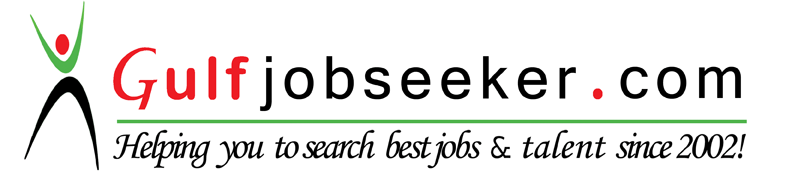 